Objetivo a desarrollar. OA18, OA23, OA13.Aplicar el conocimiento de las vocales en diferentes palabras, reconociéndolas al inicio, entre medio y al final de una palabra.Indicaciones generales para padres y tutores en el momento del estudio del estudiante.1. Realizar la actividad en un lugar con luz y comodidad para el estudiante.2. Realizar la actividad en un horario óptimo y razonable para el estudiante.3. Procure respetar la velocidad del estudiante y favor sin usar o uso mínimo de goma de borrar, para que el estudiante sienta confianza y no se frustre al verle a ud adulto borrar todo lo que realizó con tanto esfuerzo.4. Al momento de terminar la actividad (guía de estudio pegar en el cuaderno.Inicio.Recordamos las vocales y las nombramos desde hoy como LAS MEJORES AMIGAS DE TODOS Y TODAS.Observa la imagen y pronuncia cada una de las vocales identificando la imagen.Colorea cada vocal. (sólo la vocal)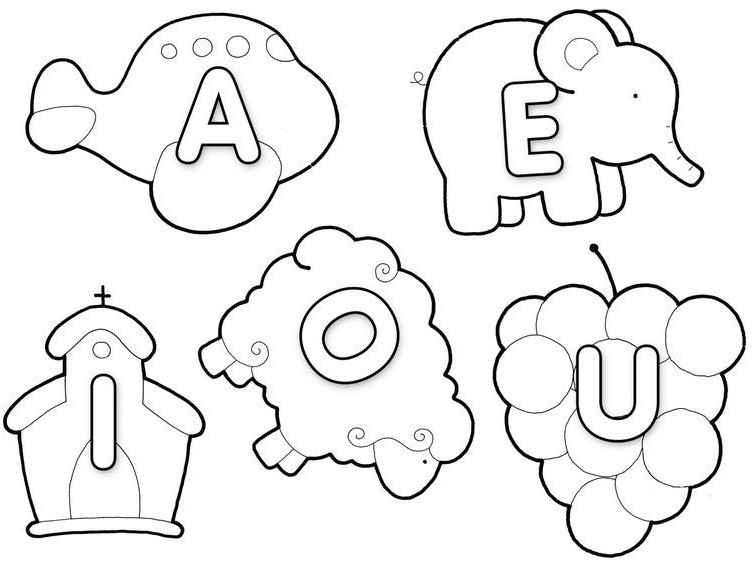 Desarrollo.Identificar la vocal que falta en cada palabra y escribirla encima del espacio en blanco.A ___ T O			> ____ M O 			> O S _______ V ____ 			> ___ J O 			> ____ S L A Cierre.Pincha el siguiente link para ver el video de las vocales.https://www.youtube.com/watch?v=CqTXFbnG0agCanta junto a tú familia.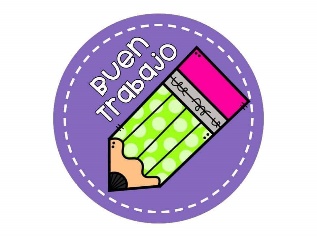 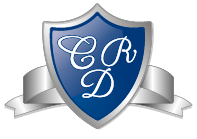 LENGUAJE Y COMUNICACIÓN  1°BÁSICOProfesora: Jessica Godoy Escobar.             Correo: jgodoy@colegiodelreal.clFecha. Semana 1 al 5 marzo.   Tiempo estimado. 90 minutos.